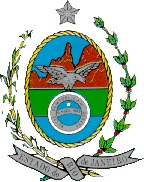 GOVERNO DO ESTADO DO RIO DE JANEIROSECRETARIA DE ESTADO DE EDUCAÇÃOEDITAL O SECRETÁRIO DE ESTADO DE EDUCAÇÃO, no uso das atribuições que lhes são conferidas pela legislação em vigor, tendo em vista o Decreto nº 44.281, de 01 de julho de 2013, que conferiu nova redação ao Decreto nº 42.793, de 06 de janeiro de 2011, torna pública, por intermédio da Fundação Centro Estadual de Estatísticas, Pesquisas e Formação de Servidores Públicos do Rio de Janeiro (CEPERJ), o Resultado Preliminar da Avaliação de Títulos e Experiência Profissional do Processo de Seleção Interna, com vistas ao provimento da função gratificada de Coordenador das Coordenações da Diretoria Regional Pedagógica, com lotação no âmbito da SEEDUC.COORDENADORInscriçãoNomeExperiência na U. EscolarExperiência na U. EscolarExperiência na U. EscolarExperiência na U. EscolarExperiência na U. EscolarDemais ÁreasDemais ÁreasTítulosTítulosTítulosTotalGeralInscriçãoNomeN1N2N3N4N5N1N2N1N2N3TotalGeral2130115ANDREIA CRISTINA DE SOUZA SANTOS000012040072130379ELIZABETH DE LIMA GIL VIEIRA0000130470152130239NILZA DIAS SILVA00001200003